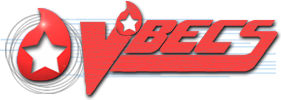 VistA Blood Establishment Computer Software (VBECS) 2.3.2 Rev CRelease Notes Version 1.0Department of Veterans AffairsEnterprise Project Management OfficeThis page intentionally left blank.Revision HistoryThis page intentionally left blank.Table of ContentsRevision History	iIntroduction	1Changed Features and Functions	1Untestable System-Level Corrected Code Requests	1VistA Software Dependencies	1VBECS User Documents	2Customer Support	4Problems?	4References	4VBECS SharePoint Site	4Installation Qualification (IQ) Documentation	4Validation Planning	6Table 1: Updates by Option	7Table 2: New Blood Products for COVID-19 Treatment	8Table 3: Other Blood Products not Related to COVID-19 Treatment	11Table 4: Possible Modifications for Newly Added Products	15This page intentionally left blank.IntroductionVistA Blood Establishment Computer Software (VBECS) 2.3.2 Rev C Release Notes contains information for changes and corrections made to VBECS in the 2.3.2 Rev C patch.  Perform a local evaluation and risk assessment of the changes to determine the requirements for local validation of the changes, including documentation of the assessment activities. See Validation Planning.Changed Features and FunctionsThis revision letter patch release is centrally focused around providing blood product updates released from International Council for Commonality in Blood Banking Automation, Inc. (ICCBBA) for the treatment of COVID-19. In addition to that, all other blood products released by ICCBBA with versions 7.30.0 through 7.35.1 are included.Table 1: Updates by Option provides complete lists of included changes.For a full list of new product codes see tables 2, 3 and 4.Untestable System-Level Corrected Code RequestsNoneVistA Software DependenciesNo VistA patch is required for this blood product-only release.VBECS User DocumentsThe following is a list of all the VBECS user documents that apply to the VBECS 2.3.2 Rev C patch release. The Updated column identifies the documents that have been updated with this VBECS 2.3.2 Rev C revision letter patch release.  These user documents are available from the VA Software Document Library (VDL) at https://www.va.gov/vdl/application.asp?appid=182.The following is a list of all the VBECS FAQ documents that apply to the VBECS 2.3.2 Rev C patch release. The Updated column identifies the documents that have been updated with this VBECS 2.3.2 Rev C revision letter patch release.  These FAQ documents are available from the VA SharePoint site at REDACTEDCustomer SupportProblems?Contact your Local Office of Information Technology (OIT) or Laboratory Information Manager (LIM) if you encounter VistA or CPRS connection problems and for training support before contacting the Service Desk (SD).If the problem remains unresolved after local VistA triage, call the Service Desk (below) and specify the Enterprise Application be set as VistA Blood Establishment Computer Software. This will cause the Assignment group to default to NTL Alert Blood Bank & VBECS, which alerts the Clin2 team.  Service Desk ContactREDACTED ReferencesISBT128 Standard Technical Specification v 5.10.0VBECS SharePoint SiteThe VBECS SharePoint site provides a location for additional information related to the VBECS application such as FAQs, installation status, and release history.REDACTED Installation Qualification (IQ) DocumentationThe expedited patch installation process will continue with the installation of VBECS 2.3.2 Rev C.  Validation PlanningThe following is a flowchart to help assess changes for validation planning.Table 1: Updates by OptionTable 2: New Blood Products for COVID-19 TreatmentTable 3: Other Blood Products not Related to COVID-19 TreatmentTable 4: Possible Modifications for Newly Added ProductsThis is the last page of VistA Blood Establishment Computer Software (VBECS) 2.3.2 Rev C Release Notes.DateRevisionDescriptionAuthor04/07/201.0VBECS 2.3.2 Rev CInitial version (Task 1245511)BBM TeamUser DocumentVersionUpdated VistA Blood Establishment Computer Software (VBECS) 2.3.2 User Guide4.0NoVistA Blood Establishment Computer Software (VBECS) 2.3.2 Administrator User Guide3.0NoVistA Blood Establishment Computer Software (VBECS) 2.3.2 Known Defects and Anomalies3.0NoVistA Blood Establishment Computer Software (VBECS) 2.3.2 Technical Manual-Security Guide1.0NoVistA Blood Establishment Computer Software (VBECS) - Echo Interface Configuration and Setup Guide5.0NoVistA Blood Establishment Computer Software (VBECS) - Erytra Interface Configuration and Setup Guide2.0NoVistA Blood Establishment Computer Software (VBECS) - ProVue Interface Configuration and Setup Guide5.0NoVistA Blood Establishment Computer Software (VBECS) - Vision Interface Configuration and Setup Guide4.0NoFAQ DocumentVersionUpdated FAQ ABO subgroup Interpretations11/22/16NoFAQ Ancillary VistA Validation11/28/17NoFAQ Antibodies with No Antigen Negative Requirement10/15/14NoFAQ Blood Product Table Processes03/28/19NoFAQ CAP Comprehensive Transfusions Medicine Crossmatch Survey11/22/16NoFAQ Compound Antibodies02/27/13NoFAQ CPRS VBECS Order Details04/01/09NoFAQ Database Conversion Oddballs09/15/09NoFAQ Documenting Unhandled Exceptions05/21/07NoFAQ Handling ABO Incompatible Transfusion Situations09/23/14NoFAQ How to File a New Service Request for Changes to VBECS12/08/16NoFAQ How to take faster screen shots from Remote Desktop Session12/17/14NoFAQ Identifying a Comparable Blood Product Code03/28/19NoFAQ Local Facilities12/27/19NoFAQ Modification Target Not Available11/28/17NoFAQ Multidivisional QC Rack Workaround11/28/17NoFAQ Order Status Clarification11/15/17NoFAQ Polyspecific AHG Not Used for Testing01/29/10NoFAQ Proper Use of PIV Card with VBECS11/04/19NoFAQ QC Setup01/29/10NoFAQ Retesting QC11/01/11NoFAQ Retrieving an Expired Order12/07/17NoFAQ The Difference Between Transfusion Only and Full Service Facility Types02/08/10NoFAQ VBECS Blood Product Hierarchy03/28/19NoFAQ VBECS Computer Crossmatch Decision Tree02/08/12NoFAQ Weak D Policy01/11/10NoPlease ensure local contact information is available at all times. SD support will engage Enterprise Operations (EO) personnel as needed.Problems with connectivity to VistA and CPRS may require personnel from EO with VBECS server administrator access and VistA IT support access.If you experience a Food and Drug Administratin (FDA) reportable adverse event (patient death or serious injury) that VBECS may have caused or contributed to, contact the Service Desk directly to enter a ticket for Blood Bank software support.Blood Product Revisions ICCBBA Version 7.35.1, April 2nd 2020                                             Test Account Upgrade to VBECS 2.3.2 Revision C                                             Test Account Upgrade to VBECS 2.3.2 Revision CRequired Patch InstallationVistA Patch: N/AServer Patch: VBECS 2.3.2 Revision CInstallation Process for VBECS 2.3.2 Rev CInstalled by the BBM team, all sites will be installed in one day. The date of installation will be communicated through a ListServ announcement.Expected DowntimeNoneInstallation Communication for VBECS 2.3.2 Rev CListServ message will be sent after all Test accounts have been installed.Site ResponsibilityJoin VBECS-L message board on ListServ, if needed.Please communicate any changes to your site supervisor and Point of Contact (POC) since the last patch install to the BBM team to the email group “VA OIT BBM Team”.Site Record of Patch InstallationSites should take and save a screenshot of the VBECS Help, About window after the Test installation is performed. This displays the VBECS updated version information.                                              Production Account Upgrade to VBECS 2.3.2 Revision C                                             Production Account Upgrade to VBECS 2.3.2 Revision CRequired Patch InstallationVistA Patch: N/A Server Patch: VBECS 2.3.2 Revision CInstallation Process for VBECS 2.3.2 Rev CInstalled by the BBM team, all sites will be installed in one day. The date of installation will be communicated through a ListServ announcement.Expected DowntimeYou will be able to use VBECS during the patch installation. VBECS installation on your production account only lasts a few minutes and is invisible to users.If you encounter any disruption or errors while viewing or printing reports during the installation, try again after a few minutes.Installation Communication for VBECS 2.3.2 Rev CListServ message will be sent after each region has been installed into Production.Site ResponsibilityPerform local validation, training, and set-up requirements prior to Production installation.Join VBECS-L message board on ListServ, if needed.Please communicate any changes to your site supervisor and Point of Contact (POC) since the last patch install to the BBM team to the email group “VA OIT BBM Team”.Site Record of Patch InstallationSites should take and save a screenshot of the VBECS Help, About window after Production installation is performed. This displays the VBECS updated version information. IDOptionProblem SummaryChange SummaryValidation ScenarioChange applies to my facility. (Y/N)Local risk Assessment(Low, Med, High)SOP revision required. If yes, identify it.Staff training needed.(Y/N)Scenarios or validation must be performed.(Y/N)1Blood Products11950371245709Update blood product table with new ICCBBA blood product codes from version 7.30.0 through 7.35.1 with a primary focus on the convalescent plasma products used for treatment of COVID-19.New blood products were added to VBECS.For a full list of new product codes for COVID-19 treatment, see Table 2.For all other blood products added by ICCBBA that are not related to COVID-19 treatment see Table 3.For possible modifications for new blood products see Table 4.Validate only blood products that you may receive from your supplier. Use Tools, Blood Products to associate the blood products with an active facility.ComponentProduct CodeModifiableProduct TypeLong NameShort NameMax Storage HoursFRESH FROZEN PLASMAE9735YesCONVALESCENT PLASMACONVALESCENT PLASMA|CPD/XX/<=-18C|COVID-19PLASMA Conv CPD COVID-198760FRESH FROZEN PLASMAE9736YesApheresis CONVALESCENT PLASMAApheresis CONVALESCENT PLASMA|CPD/XX/<=-18C|COVID-19PLASMA AFR Conv CPD COVID-198760FRESH FROZEN PLASMAE9738YesLiquid CONVALESCENT PLASMALiquid CONVALESCENT PLASMA|CPD/XX/refg|COVID-19PLASMA Conv Liq CPD COVID-19624FRESH FROZEN PLASMAE9739YesLiquid Apheresis CONVALESCENT PLASMALiquid Apheresis CONVALESCENT PLASMA|CPD/XX/refg|COVID-19PLASMA Conv AFR Liq CPD COVID-19120FRESH FROZEN PLASMAE9740YesApheresis CONVALESCENT PLASMAApheresis CONVALESCENT PLASMA|NaCitrate/XX/<=-18C|COVID-19PLASMA AFR Conv NaCit COVID-198760FRESH FROZEN PLASMAE9741YesApheresis CONVALESCENT PLASMAApheresis CONVALESCENT PLASMA|ACD-A/XX/<=-40C|Methylene blue-treated|COVID-19PLASMA AFR Conv ACD-A Methyl Blue COVID-198760FRESH FROZEN PLASMAE9743YesApheresis CONVALESCENT PLASMAApheresis CONVALESCENT PLASMA|NS/XX/<=-25C|COVID-19PLASMA AFR Conv NS COVID-198760FRESH FROZEN PLASMAE9744YesApheresis CONVALESCENT PLASMAApheresis CONVALESCENT PLASMA|NS/XX/<=-25C|Methylene blue-treated|COVID-19PLASMA AFR Conv NS Methyl Blue COVID-198760FRESH FROZEN PLASMAE9745YesApheresis CONVALESCENT PLASMAApheresis CONVALESCENT PLASMA|NS/XX/<=-25C|Psoralen-treated|COVID-19PLASMA AFR Conv NS Psoraln COVID-198760FRESH FROZEN PLASMAE9746YesApheresis CONVALESCENT PLASMAApheresis CONVALESCENT PLASMA|NS/XX/<=-25C|Riboflavin-treated|COVID-19PLASMA AFR Conv NS Ribo COVID-198760FRESH FROZEN PLASMAE9747YesApheresis CONVALESCENT PLASMAApheresis CONVALESCENT PLASMA|ACD-A/XX/<=-18C|COVID-19PLASMA AFR Conv ACD-A COVID-198760FRESH FROZEN PLASMAE9748YesApheresis CONVALESCENT PLASMAApheresis CONVALESCENT PLASMA|NS/XX/Frozen|COVID-19PLASMA AFR Conv NS COVID-198760FRESH FROZEN PLASMAE9749YesCONVALESCENT PLASMACONVALESCENT PLASMA|NS/XX/Frozen|COVID-19PLASMA Conv NS COVID-198760FRESH FROZEN PLASMAE9750YesLiquid Apheresis CONVALESCENT PLASMALiquid Apheresis CONVALESCENT PLASMA|NS/XX/refg|COVID-19PLASMA Conv AFR Liq NS COVID-19120FRESH FROZEN PLASMAE9751YesLiquid CONVALESCENT PLASMALiquid CONVALESCENT PLASMA|NS/XX/refg|COVID-19PLASMA Conv Liq NS COVID-19624FRESH FROZEN PLASMAE9752YesThawed Apheresis CONVALESCENT PLASMAThawed Apheresis CONVALESCENT PLASMA|ACD-A/XX/refg|COVID-19PLASMA Conv AFR Thaw ACD-A COVID-19120FRESH FROZEN PLASMAE9753YesApheresis CONVALESCENT PLASMAApheresis CONVALESCENT PLASMA|ACD-A/XX/<=-18C|Irradiated|COVID-19PLASMA AFR Conv ACD-A IRD COVID-198760FRESH FROZEN PLASMAE9754YesApheresis CONVALESCENT PLASMAApheresis CONVALESCENT PLASMA|ACD-A/XX/<=-18C|1st container|COVID-19PLASMA AFR Conv ACD-A 1C COVID-198760FRESH FROZEN PLASMAE9755YesApheresis CONVALESCENT PLASMAApheresis CONVALESCENT PLASMA|ACD-A/XX/<=-18C|2nd container|COVID-19PLASMA AFR Conv ACD-A 2C COVID-198760FRESH FROZEN PLASMAE9756YesApheresis CONVALESCENT PLASMAApheresis CONVALESCENT PLASMA|ACD-A/XX/<=-18C|3rd container|COVID-19PLASMA AFR Conv ACD-A 3C COVID-198760FRESH FROZEN PLASMAE9757YesApheresis CONVALESCENT PLASMAApheresis CONVALESCENT PLASMA|ACD-A/XX/<=-18C|4th container|COVID-19PLASMA AFR Conv ACD-A 4C COVID-198760FRESH FROZEN PLASMAE9758YesLiquid Apheresis CONVALESCENT PLASMALiquid Apheresis CONVALESCENT PLASMA|NS/XX/refg|1st container|COVID-19PLASMA Conv AFR Liq NS 1C COVID-19120FRESH FROZEN PLASMAE9759YesLiquid Apheresis CONVALESCENT PLASMALiquid Apheresis CONVALESCENT PLASMA|NS/XX/refg|2nd container|COVID-19PLASMA Conv AFR Liq NS 2C COVID-19120FRESH FROZEN PLASMAE9760YesLiquid Apheresis CONVALESCENT PLASMALiquid Apheresis CONVALESCENT PLASMA|NS/XX/refg|3rd container|COVID-19PLASMA Conv AFR Liq NS 3C COVID-19120FRESH FROZEN PLASMAE9761YesLiquid Apheresis CONVALESCENT PLASMALiquid Apheresis CONVALESCENT PLASMA|NS/XX/refg|4th container|COVID-19PLASMA Conv AFR Liq NS 4C COVID-19120FRESH FROZEN PLASMAE9762YesThawed Apheresis CONVALESCENT PLASMAThawed Apheresis CONVALESCENT PLASMA|ACD-A/XX/refg|1st container|COVID-19PLASMA Conv AFR Thaw ACD-A 1C COVID-19120FRESH FROZEN PLASMAE9763YesThawed Apheresis CONVALESCENT PLASMAThawed Apheresis CONVALESCENT PLASMA|ACD-A/XX/refg|2nd container|COVID-19PLASMA Conv AFR Thaw ACD-A 2C COVID-19120FRESH FROZEN PLASMAE9764YesThawed Apheresis CONVALESCENT PLASMAThawed Apheresis CONVALESCENT PLASMA|ACD-A/XX/refg|3rd container|COVID-19PLASMA Conv AFR Thaw ACD-A 3C COVID-19120FRESH FROZEN PLASMAE9765YesThawed Apheresis CONVALESCENT PLASMAThawed Apheresis CONVALESCENT PLASMA|ACD-A/XX/refg|4th container|COVID-19PLASMA Conv AFR Thaw ACD-A 4C COVID-19120FRESH FROZEN PLASMAE9766YesApheresis CONVALESCENT PLASMAApheresis CONVALESCENT PLASMA|NS/XX/<=-18C|COVID-19PLASMA AFR Conv NS COVID-198760FRESH FROZEN PLASMAE9767YesApheresis CONVALESCENT PLASMAApheresis CONVALESCENT PLASMA|NS/XX/<=-18C|Methylene blue-treated|COVID-19PLASMA AFR Conv NS Methyl Blue COVID-198760FRESH FROZEN PLASMAE9768YesApheresis CONVALESCENT PLASMAApheresis CONVALESCENT PLASMA|NS/XX/<=-18C|Psoralen-treated|COVID-19PLASMA AFR Conv NS Psoraln COVID-198760FRESH FROZEN PLASMAE9769YesApheresis CONVALESCENT PLASMAApheresis CONVALESCENT PLASMA|NS/XX/<=-18C|Riboflavin-treated|COVID-19PLASMA AFR Conv NS Ribo COVID-198760FRESH FROZEN PLASMAE9770YesApheresis CONVALESCENT PLASMAApheresis CONVALESCENT PLASMA|ACD-A/XX/<=-18C|Methylene blue-treated|COVID-19PLASMA AFR Conv ACD-A Methyl Blue COVID-198760FRESH FROZEN PLASMAE9771YesApheresis CONVALESCENT PLASMAApheresis CONVALESCENT PLASMA|ACD-A/XX/<=-18C|Psoralen-treated|COVID-19PLASMA AFR Conv ACD-A Psoraln COVID-198760FRESH FROZEN PLASMAE9772YesApheresis CONVALESCENT PLASMAApheresis CONVALESCENT PLASMA|ACD-A/XX/<=-18C|Riboflavin-treated|COVID-19PLASMA AFR Conv ACD-A Ribo COVID-198760FRESH FROZEN PLASMAE9773YesLiquid Apheresis CONVALESCENT PLASMALiquid Apheresis CONVALESCENT PLASMA|ACD-A/XX/refg|COVID-19PLASMA Conv AFR Liq ACD-A COVID-19120FRESH FROZEN PLASMAE9774YesLiquid Apheresis CONVALESCENT PLASMALiquid Apheresis CONVALESCENT PLASMA|ACD-A/XX/refg|Methylene blue-treated|COVID-19PLASMA Conv AFR Liq ACD-A Methyl Blue COVID-19120FRESH FROZEN PLASMAE9775YesLiquid Apheresis CONVALESCENT PLASMALiquid Apheresis CONVALESCENT PLASMA|ACD-A/XX/refg|Psoralen-treated|COVID-19PLASMA Conv AFR Liq ACD-A Psoraln COVID-19120FRESH FROZEN PLASMAE9776YesLiquid Apheresis CONVALESCENT PLASMALiquid Apheresis CONVALESCENT PLASMA|ACD-A/XX/refg|Riboflavin-treated|COVID-19PLASMA Conv AFR Liq ACD-A Ribo COVID-19120FRESH FROZEN PLASMAE9777YesLiquid Apheresis CONVALESCENT PLASMALiquid Apheresis CONVALESCENT PLASMA|NS/XX/refg|Methylene blue-treated|COVID-19PLASMA Conv AFR Liq NS Methyl Blue COVID-19120FRESH FROZEN PLASMAE9778YesLiquid Apheresis CONVALESCENT PLASMALiquid Apheresis CONVALESCENT PLASMA|NS/XX/refg|Psoralen-treated|COVID-19PLASMA Conv AFR Liq NS Psoraln COVID-19120FRESH FROZEN PLASMAE9779YesLiquid Apheresis CONVALESCENT PLASMALiquid Apheresis CONVALESCENT PLASMA|NS/XX/refg|Riboflavin-treated|COVID-19PLASMA Conv AFR Liq NS Ribo COVID-19120FRESH FROZEN PLASMAE9780YesThawed CONVALESCENT PLASMAThawed CONVALESCENT PLASMA|CPD/XX/refg|COVID-19PLASMA Conv Thaw CPD COVID-19120FRESH FROZEN PLASMAE9781YesThawed Apheresis CONVALESCENT PLASMAThawed Apheresis CONVALESCENT PLASMA|CPD/XX/refg|COVID-19PLASMA Conv AFR Thaw CPD COVID-19120FRESH FROZEN PLASMAE9782YesThawed Apheresis CONVALESCENT PLASMAThawed Apheresis CONVALESCENT PLASMA|NS/XX/refg|COVID-19PLASMA Conv AFR Thaw NS COVID-19120FRESH FROZEN PLASMAE9783YesThawed CONVALESCENT PLASMAThawed CONVALESCENT PLASMA|NS/XX/refg|COVID-19PLASMA Conv Thaw NS COVID-19120ComponentProduct CodeModifiableProduct TypeLong NameShort NameMax Storage HoursFRESH FROZEN PLASMAE9657NoApheresis PLASMAApheresis PLASMA|0.5 CPD/XX/<=-18C|1st containerPLASMA AFR 0.5 CPD 1C8760PLATELETSE9658NoPOOLED PLATELETSPOOLED PLATELETS|PAS-E/XX/20-24C|ResLeu:<1E6|Riboflavin-treatedPLT Pool PAS-E LUKOPR Ribo120FRESH FROZEN PLASMAE9659YesThawed FRESH FROZEN PLASMAThawed FRESH FROZEN PLASMA|CPD/XX/refg|Open|ResLeu:<5E6FFP Thaw CPD OPN LUKOPR24PLATELETSE9660YesApheresis PLATELETSApheresis PLATELETS|ACD-A>PAS-C/XX/20-24C|Irradiated|ResLeu:<5E6|Bacterial test D4PLT AFR ACD-A>PAS-C IRD LUKOPR BacTest D424PLATELETSE9661YesApheresis PLATELETSApheresis PLATELETS|ACD-A>PAS-C/XX/20-24C|Irradiated|ResLeu:<5E6|1st container|Bacterial test D4PLT AFR ACD-A>PAS-C IRD LUKOPR 1C BacTest D424PLATELETSE9662YesApheresis PLATELETSApheresis PLATELETS|ACD-A>PAS-C/XX/20-24C|Irradiated|ResLeu:<5E6|2nd container|Bacterial test D4PLT AFR ACD-A>PAS-C IRD LUKOPR 2C BacTest D424PLATELETSE9663YesApheresis PLATELETSApheresis PLATELETS|ACD-A>PAS-C/XX/20-24C|Irradiated|ResLeu:<5E6|3rd container|Bacterial test D4PLT AFR ACD-A>PAS-C IRD LUKOPR 3C BacTest D424PLATELETSE9664YesApheresis PLATELETSApheresis PLATELETS|ACD-A>PAS-C/XX/20-24C|ResLeu:<5E6|<3E11 plts|Bacterial test D4PLT AFR ACD-A>PAS-C LUKOPR BacTest D424PLATELETSE9665YesApheresis PLATELETSApheresis PLATELETS|ACD-A>PAS-C/XX/20-24C|Irradiated|ResLeu:<5E6|<3E11 plts|Bacterial test D4PLT AFR ACD-A>PAS-C IRD LUKOPR BacTest D424PLATELETSE9666YesPOOLED PLATELETSPOOLED PLATELETS|CP2D/XX/20-24C|ResLeu:<5E6|Bacterial test D4PLT Pool CP2D LUKOPR BacTest D424PLATELETSE9667YesPOOLED PLATELETSPOOLED PLATELETS|CP2D/XX/20-24C|Irradiated|ResLeu:<5E6|Bacterial test D4PLT Pool CP2D IRD LUKOPR BacTest D424PLATELETSE9668YesPOOLED PLATELETSPOOLED PLATELETS|CPD/XX/20-24C|ResLeu:<5E6|6 units|Bacterial test D4PLT Pool CPD LUKOPR 6U BacTest D424PLATELETSE9669YesPOOLED PLATELETSPOOLED PLATELETS|CPD/XX/20-24C|Irradiated|ResLeu:<5E6|6 units|Bacterial test D4PLT Pool CPD IRD LUKOPR 6U BacTest D424PLATELETSE9670YesApheresis PLATELETSApheresis PLATELETS|ACD-A/XX/20-24C|ResLeu:<5E6|Bacterial test D4PLT AFR ACD-A LUKOPR BacTest D424PLATELETSE9671YesApheresis PLATELETSApheresis PLATELETS|ACD-A/XX/20-24C|ResLeu:<5E6|1st container|Bacterial test D4PLT AFR ACD-A LUKOPR 1C BacTest D424PLATELETSE9672YesApheresis PLATELETSApheresis PLATELETS|ACD-A/XX/20-24C|ResLeu:<5E6|2nd container|Bacterial test D4PLT AFR ACD-A LUKOPR 2C BacTest D424PLATELETSE9673YesApheresis PLATELETSApheresis PLATELETS|ACD-A/XX/20-24C|ResLeu:<5E6|3rd container|Bacterial test D4PLT AFR ACD-A LUKOPR 3C BacTest D424PLATELETSE9674YesApheresis PLATELETSApheresis PLATELETS|ACD-A/XX/20-24C|Irradiated|ResLeu:<5E6|Bacterial test D4PLT AFR ACD-A IRD LUKOPR BacTest D424PLATELETSE9675YesApheresis PLATELETSApheresis PLATELETS|ACD-A/XX/20-24C|Irradiated|ResLeu:<5E6|1st container|Bacterial test D4PLT AFR ACD-A IRD LUKOPR 1C BacTest D424PLATELETSE9676YesApheresis PLATELETSApheresis PLATELETS|ACD-A/XX/20-24C|Irradiated|ResLeu:<5E6|2nd container|Bacterial test D4PLT AFR ACD-A IRD LUKOPR 2C BacTest D424PLATELETSE9677YesApheresis PLATELETSApheresis PLATELETS|ACD-A/XX/20-24C|Irradiated|ResLeu:<5E6|3rd container|Bacterial test D4PLT AFR ACD-A IRD LUKOPR 3C BacTest D424PLATELETSE9678YesApheresis PLATELETSApheresis PLATELETS|ACD-A/XX/20-24C|ResLeu:<5E6|<3E11 plts|Bacterial test D4PLT AFR ACD-A LUKOPR BacTest D424PLATELETSE9679YesApheresis PLATELETSApheresis PLATELETS|ACD-A/XX/20-24C|Irradiated|ResLeu:<5E6|<3E11 plts|Bacterial test D4PLT AFR ACD-A IRD LUKOPR BacTest D424PLATELETSE9680YesApheresis PLATELETSApheresis PLATELETS|ACD-A>PAS-C/XX/20-24C|ResLeu:<5E6|Bacterial test D4PLT AFR ACD-A>PAS-C LUKOPR BacTest D424PLATELETSE9681YesApheresis PLATELETSApheresis PLATELETS|ACD-A>PAS-C/XX/20-24C|ResLeu:<5E6|1st container|Bacterial test D4PLT AFR ACD-A>PAS-C LUKOPR 1C BacTest D424PLATELETSE9682YesApheresis PLATELETSApheresis PLATELETS|ACD-A>PAS-C/XX/20-24C|ResLeu:<5E6|2nd container|Bacterial test D4PLT AFR ACD-A>PAS-C LUKOPR 2C BacTest D424PLATELETSE9683YesApheresis PLATELETSApheresis PLATELETS|ACD-A>PAS-C/XX/20-24C|ResLeu:<5E6|3rd container|Bacterial test D4PLT AFR ACD-A>PAS-C LUKOPR 3C BacTest D424PLATELETSE9684YesApheresis PLATELETSApheresis PLATELETS|ACD-A>PAS-C/XX/20-24C|ResLeu:<5E6|Plasma reducedPLT AFR ACD-A>PAS-C LUKOPR PLS Red120PLATELETSE9685YesApheresis PLATELETSApheresis PLATELETS|ACD-A>PAS-C/XX/20-24C|ResLeu:<5E6|Plasma reduced|1st containerPLT AFR ACD-A>PAS-C LUKOPR PLS Red 1C120PLATELETSE9686YesApheresis PLATELETSApheresis PLATELETS|ACD-A>PAS-C/XX/20-24C|ResLeu:<5E6|Plasma reduced|2nd containerPLT AFR ACD-A>PAS-C LUKOPR PLS Red 2C120PLATELETSE9687YesApheresis PLATELETSApheresis PLATELETS|ACD-A>PAS-C/XX/20-24C|ResLeu:<5E6|Plasma reduced|3rd containerPLT AFR ACD-A>PAS-C LUKOPR PLS Red 3C120PLATELETSE9688NoFrozen Apheresis PLATELET LYSATEFrozen Apheresis PLATELET LYSATE|ACD-A/XX/<=-65C|For mnf:noninjectablePLT Lysed AFR Froz ACD-A MNFNI8760RED BLOOD CELLSE9689YesRED BLOOD CELLSRED BLOOD CELLS|CPD/XX/refg|Irradiated|Hct 0.5-0.6RBC CPD IRD Hct 0.5-0.6504RED BLOOD CELLSE9690YesRED BLOOD CELLSRED BLOOD CELLS|CPD/XX/refg|Irradiated|Hct 0.70-0.85RBC CPD IRD Hct 0.70-0.85504PLATELETSE9691YesApheresis PLATELETSApheresis PLATELETS|ACD-A/XX/20-24C|Open|ResLeu:<5E6|3rd container|<3E11 plts|Psoralen-treatedPLT AFR ACD-A OPN LUKOPR 3C Psoraln4CRYOPRECIPITATEE9692NoPOOLED CRYOPRECIPITATEPOOLED CRYOPRECIPITATE|None/XX/<=-18C|For mnf:injectableCRYO Pool None MNFI8760PLATELETSE9693YesApheresis PLATELETSApheresis PLATELETS|ACD-A/XX/20-24C|ResLeu:<5E6|4th container|Bacterial test D6PLT AFR ACD-A LUKOPR 4C BacTest D624PLATELETSE9694YesApheresis PLATELETSApheresis PLATELETS|ACD-A/XX/20-24C|ResLeu:<5E6|4th container|Bacterial test D7PLT AFR ACD-A LUKOPR 4C BacTest D724PLATELETSE9695YesApheresis PLATELETSApheresis PLATELETS|ACD-A/XX/20-24C|Irradiated|ResLeu:<5E6|4th container|Bacterial test D6PLT AFR ACD-A IRD LUKOPR 4C BacTest D624PLATELETSE9696YesApheresis PLATELETSApheresis PLATELETS|ACD-A/XX/20-24C|Irradiated|ResLeu:<5E6|4th container|Bacterial test D7PLT AFR ACD-A IRD LUKOPR 4C BacTest D724PLATELETSE9697YesApheresis PLATELETSApheresis PLATELETS|ACD-A>PAS-C/XX/20-24C|ResLeu:<5E6|Bacterial monitoringPLT AFR ACD-A>PAS-C LUKOPR BacMtr120PLATELETSE9698YesApheresis PLATELETSApheresis PLATELETS|ACD-A>PAS-C/XX/20-24C|ResLeu:<5E6|1st container|Bacterial monitoringPLT AFR ACD-A>PAS-C LUKOPR 1C BacMtr120PLATELETSE9699YesApheresis PLATELETSApheresis PLATELETS|ACD-A>PAS-C/XX/20-24C|ResLeu:<5E6|2nd container|Bacterial monitoringPLT AFR ACD-A>PAS-C LUKOPR 2C BacMtr120PLATELETSE9700YesApheresis PLATELETSApheresis PLATELETS|ACD-A>PAS-C/XX/20-24C|ResLeu:<5E6|3rd container|Bacterial monitoringPLT AFR ACD-A>PAS-C LUKOPR 3C BacMtr120PLATELETSE9701YesApheresis PLATELETSApheresis PLATELETS|ACD-A>PAS-C/XX/20-24C|ResLeu:<5E6|<3E11 plts|Bacterial monitoringPLT AFR ACD-A>PAS-C LUKOPR BacMtr120PLATELETSE9702YesApheresis PLATELETSApheresis PLATELETS|ACD-A>PAS-C/XX/20-24C|ResLeu:<5E6|1st container|<3E11 plts|Bacterial monitoringPLT AFR ACD-A>PAS-C LUKOPR 1C BacMtr120PLATELETSE9703YesApheresis PLATELETSApheresis PLATELETS|ACD-A>PAS-C/XX/20-24C|ResLeu:<5E6|2nd container|<3E11 plts|Bacterial monitoringPLT AFR ACD-A>PAS-C LUKOPR 2C BacMtr120PLATELETSE9704YesApheresis PLATELETSApheresis PLATELETS|ACD-A>PAS-C/XX/20-24C|ResLeu:<5E6|3rd container|<3E11 plts|Bacterial monitoringPLT AFR ACD-A>PAS-C LUKOPR 3C BacMtr120PLATELETSE9705YesApheresis PLATELETSApheresis PLATELETS|ACD-A>PAS-C/XX/20-24C|Irradiated|ResLeu:<5E6|Bacterial monitoringPLT AFR ACD-A>PAS-C IRD LUKOPR BacMtr120PLATELETSE9706YesApheresis PLATELETSApheresis PLATELETS|ACD-A>PAS-C/XX/20-24C|Irradiated|ResLeu:<5E6|1st container|Bacterial monitoringPLT AFR ACD-A>PAS-C IRD LUKOPR 1C BacMtr120PLATELETSE9707YesApheresis PLATELETSApheresis PLATELETS|ACD-A>PAS-C/XX/20-24C|Irradiated|ResLeu:<5E6|2nd container|Bacterial monitoringPLT AFR ACD-A>PAS-C IRD LUKOPR 2C BacMtr120PLATELETSE9708YesApheresis PLATELETSApheresis PLATELETS|ACD-A>PAS-C/XX/20-24C|Irradiated|ResLeu:<5E6|3rd container|Bacterial monitoringPLT AFR ACD-A>PAS-C IRD LUKOPR 3C BacMtr120PLATELETSE9709YesApheresis PLATELETSApheresis PLATELETS|ACD-A>PAS-C/XX/20-24C|Irradiated|ResLeu:<5E6|<3E11 plts|Bacterial monitoringPLT AFR ACD-A>PAS-C IRD LUKOPR BacMtr120PLATELETSE9710YesApheresis PLATELETSApheresis PLATELETS|ACD-A>PAS-C/XX/20-24C|Irradiated|ResLeu:<5E6|1st container|<3E11 plts|Bacterial monitoringPLT AFR ACD-A>PAS-C IRD LUKOPR 1C BacMtr120PLATELETSE9711YesApheresis PLATELETSApheresis PLATELETS|ACD-A>PAS-C/XX/20-24C|Irradiated|ResLeu:<5E6|2nd container|<3E11 plts|Bacterial monitoringPLT AFR ACD-A>PAS-C IRD LUKOPR 2C BacMtr120PLATELETSE9712YesApheresis PLATELETSApheresis PLATELETS|ACD-A>PAS-C/XX/20-24C|Irradiated|ResLeu:<5E6|3rd container|<3E11 plts|Bacterial monitoringPLT AFR ACD-A>PAS-C IRD LUKOPR 3C BacMtr120PLATELETSE9713NoApheresis PLATELETSApheresis PLATELETS|ACD-A/XX/20-24C|For mnf:noninjectable|ResLeu:<5E6|Psoralen-treatedPLT AFR ACD-A MNFNI LUKOPR Psoraln120PLATELETSE9714NoApheresis PLATELETSApheresis PLATELETS|ACD-A/XX/20-24C|For mnf:noninjectable|ResLeu:<5E6|1st container|Psoralen-treatedPLT AFR ACD-A MNFNI LUKOPR 1C Psoraln120PLATELETSE9715NoApheresis PLATELETSApheresis PLATELETS|ACD-A/XX/20-24C|For mnf:noninjectable|ResLeu:<5E6|2nd container|Psoralen-treatedPLT AFR ACD-A MNFNI LUKOPR 2C Psoraln120PLATELETSE9716NoApheresis PLATELETSApheresis PLATELETS|ACD-A/XX/20-24C|For mnf:noninjectable|ResLeu:<5E6|3rd container|Psoralen-treatedPLT AFR ACD-A MNFNI LUKOPR 3C Psoraln120CRYOPRECIPITATEE9717YesThawed POOLED CRYOPRECIPITATEThawed POOLED CRYOPRECIPITATE|None/XX/rt|Irradiated|10 unitsCRYO Pool Thaw None IRD 10U6FRESH FROZEN PLASMAE9718YesApheresis FRESH FROZEN PLASMAApheresis FRESH FROZEN PLASMA|ACD-A/XX/<=-25C|Frozen <=6h|Methylene blue-treatedFFP AFR ACD-A Methyl Blue8760PLATELETSE9719YesThawed Apheresis PLATELETSThawed Apheresis PLATELETS|ACD-A/XX/20-24C|ResLeu:<1E6|Psoralen-treatedPLT AFR Thaw ACD-A LUKOPR Psoraln4PLATELETSE9720NoFrozen PLATELET LYSATEFrozen PLATELET LYSATE|CPD/350mL/<=-18C|For mnf:injectablePLT Lysed Froz CPD MNFI8760FRESH FROZEN PLASMAE9721YesFRESH FROZEN PLASMAFRESH FROZEN PLASMA|CPD/XX/<=-25C|Pathogen reduced: Method NSFFP CPD PatRed M NS8760CRYOPRECIPITATEE9722YesCRYOPRECIPITATECRYOPRECIPITATE|CPD/XX/<=-25C|Pathogen reduced: Method NSCRYO CPD PatRed M NS8760FRESH FROZEN PLASMAE9723YesApheresis FRESH FROZEN PLASMAApheresis FRESH FROZEN PLASMA|ACD-A/XX/<=-25C|Pathogen reduced: Method NSFFP AFR ACD-A PatRed M NS8760CRYOPRECIPITATEE9724YesApheresis CRYOPRECIPITATEApheresis CRYOPRECIPITATE|ACD-A/XX/<=-25C|Pathogen reduced: Method NSCRYO AFR ACD-A PatRed M NS8760CRYOPRECIPITATEE9725YesPOOLED CRYOPRECIPITATEPOOLED CRYOPRECIPITATE|NS/XX/<=-25C|Pathogen reduced: Method NSCRYO Pool NS PatRed M NS8760PLATELETSE9726NoApheresis PLATELETSApheresis PLATELETS|ACD-A>PAS-E/XX/20-24C|Plasma reducedPLT AFR ACD-A>PAS-E PLS Red120PLATELETSE9727NoApheresis PLATELETSApheresis PLATELETS|ACD-A>PAS-E/XX/20-24C|Plasma reduced|1st containerPLT AFR ACD-A>PAS-E PLS Red 1C120PLATELETSE9728NoApheresis PLATELETSApheresis PLATELETS|ACD-A>PAS-E/XX/20-24C|Plasma reduced|2nd containerPLT AFR ACD-A>PAS-E PLS Red 2C120PLATELETSE9729NoApheresis PLATELETSApheresis PLATELETS|ACD-A>PAS-E/XX/20-24C|Plasma reduced|3rd containerPLT AFR ACD-A>PAS-E PLS Red 3C120PLATELETSE9730NoApheresis PLATELETSApheresis PLATELETS|ACD-A>PAS-E/XX/20-24C|Irradiated|Plasma reducedPLT AFR ACD-A>PAS-E IRD PLS Red120PLATELETSE9731NoApheresis PLATELETSApheresis PLATELETS|ACD-A>PAS-E/XX/20-24C|Irradiated|Plasma reduced|1st containerPLT AFR ACD-A>PAS-E IRD PLS Red 1C120PLATELETSE9732NoApheresis PLATELETSApheresis PLATELETS|ACD-A>PAS-E/XX/20-24C|Irradiated|Plasma reduced|2nd containerPLT AFR ACD-A>PAS-E IRD PLS Red 2C120PLATELETSE9733NoApheresis PLATELETSApheresis PLATELETS|ACD-A>PAS-E/XX/20-24C|Irradiated|Plasma reduced|3rd containerPLT AFR ACD-A>PAS-E IRD PLS Red 3C120OTHERE9734YesPOOLED GRANULOCYTESPOOLED GRANULOCYTES|CPD>PAS-E/XX/rt|IrradiatedGRAN Pool CPD>PAS-E IRD4FRESH FROZEN PLASMAE9737YesApheresis FRESH FROZEN PLASMAApheresis FRESH FROZEN PLASMA|NaCitrate/XX/<=-25C|Frozen <=15h|Methylene blue-treatedFFP AFR NaCit Methyl Blue8760RED BLOOD CELLSE9742YesRED BLOOD CELLSRED BLOOD CELLS|CPDA-1/450mL/refg|ResLeu:Nationally defined|Buffy coat removedRBC CPDA-1 LUKOPR BuF Rem840ModificationMethodSource Product CodeSource Product NameTarget Product CodeTarget Product NameThawCLOSEDE9735CONVALESCENT PLASMA|CPD/XX/<=-18C|COVID-19E9780Thawed CONVALESCENT PLASMA|CPD/XX/refg|COVID-19ThawCLOSEDE9736Apheresis CONVALESCENT PLASMA|CPD/XX/<=-18C|COVID-19E9781Thawed Apheresis CONVALESCENT PLASMA|CPD/XX/refg|COVID-19ThawCLOSEDE9740Apheresis CONVALESCENT PLASMA|NaCitrate/XX/<=-18C|COVID-19E9782Thawed Apheresis CONVALESCENT PLASMA|NS/XX/refg|COVID-19ThawCLOSEDE9743Apheresis CONVALESCENT PLASMA|NS/XX/<=-25C|COVID-19E9782Thawed Apheresis CONVALESCENT PLASMA|NS/XX/refg|COVID-19ThawCLOSEDE9747Apheresis CONVALESCENT PLASMA|ACD-A/XX/<=-18C|COVID-19E9752Thawed Apheresis CONVALESCENT PLASMA|ACD-A/XX/refg|COVID-19ThawCLOSEDE9748Apheresis CONVALESCENT PLASMA|NS/XX/Frozen|COVID-19E9782Thawed Apheresis CONVALESCENT PLASMA|NS/XX/refg|COVID-19ThawCLOSEDE9749CONVALESCENT PLASMA|NS/XX/Frozen|COVID-19E9783Thawed CONVALESCENT PLASMA|NS/XX/refg|COVID-19ThawCLOSEDE9754Apheresis CONVALESCENT PLASMA|ACD-A/XX/<=-18C|1st container|COVID-19E9762Thawed Apheresis CONVALESCENT PLASMA|ACD-A/XX/refg|1st container|COVID-19ThawCLOSEDE9755Apheresis CONVALESCENT PLASMA|ACD-A/XX/<=-18C|2nd container|COVID-19E9763Thawed Apheresis CONVALESCENT PLASMA|ACD-A/XX/refg|2nd container|COVID-19ThawCLOSEDE9756Apheresis CONVALESCENT PLASMA|ACD-A/XX/<=-18C|3rd container|COVID-19E9764Thawed Apheresis CONVALESCENT PLASMA|ACD-A/XX/refg|3rd container|COVID-19ThawCLOSEDE9757Apheresis CONVALESCENT PLASMA|ACD-A/XX/<=-18C|4th container|COVID-19E9765Thawed Apheresis CONVALESCENT PLASMA|ACD-A/XX/refg|4th container|COVID-19ThawCLOSEDE9766Apheresis CONVALESCENT PLASMA|NS/XX/<=-18C|COVID-19E9782Thawed Apheresis CONVALESCENT PLASMA|NS/XX/refg|COVID-19IrradiateCLOSEDE7825Thawed POOLED CRYOPRECIPITATE|None/XX/rt|10 unitsE9717Thawed POOLED CRYOPRECIPITATE|None/XX/rt|Irradiated|10 unitsIrradiateCLOSEDE9693Apheresis PLATELETS|ACD-A/XX/20-24C|ResLeu:<5E6|4th container|Bacterial test D6E9695Apheresis PLATELETS|ACD-A/XX/20-24C|Irradiated|ResLeu:<5E6|4th container|Bacterial test D6IrradiateCLOSEDE9694Apheresis PLATELETS|ACD-A/XX/20-24C|ResLeu:<5E6|4th container|Bacterial test D7E9696Apheresis PLATELETS|ACD-A/XX/20-24C|Irradiated|ResLeu:<5E6|4th container|Bacterial test D7IrradiateCLOSEDE9697Apheresis PLATELETS|ACD-A>PAS-C/XX/20-24C|ResLeu:<5E6|Bacterial monitoringE9705Apheresis PLATELETS|ACD-A>PAS-C/XX/20-24C|Irradiated|ResLeu:<5E6|Bacterial monitoringIrradiateCLOSEDE9698Apheresis PLATELETS|ACD-A>PAS-C/XX/20-24C|ResLeu:<5E6|1st container|Bacterial monitoringE9706Apheresis PLATELETS|ACD-A>PAS-C/XX/20-24C|Irradiated|ResLeu:<5E6|1st container|Bacterial monitoringIrradiateCLOSEDE9699Apheresis PLATELETS|ACD-A>PAS-C/XX/20-24C|ResLeu:<5E6|2nd container|Bacterial monitoringE9707Apheresis PLATELETS|ACD-A>PAS-C/XX/20-24C|Irradiated|ResLeu:<5E6|2nd container|Bacterial monitoringIrradiateCLOSEDE9700Apheresis PLATELETS|ACD-A>PAS-C/XX/20-24C|ResLeu:<5E6|3rd container|Bacterial monitoringE9708Apheresis PLATELETS|ACD-A>PAS-C/XX/20-24C|Irradiated|ResLeu:<5E6|3rd container|Bacterial monitoringIrradiateCLOSEDE9701Apheresis PLATELETS|ACD-A>PAS-C/XX/20-24C|ResLeu:<5E6|<3E11 plts|Bacterial monitoringE9705Apheresis PLATELETS|ACD-A>PAS-C/XX/20-24C|Irradiated|ResLeu:<5E6|Bacterial monitoringIrradiateCLOSEDE9701Apheresis PLATELETS|ACD-A>PAS-C/XX/20-24C|ResLeu:<5E6|<3E11 plts|Bacterial monitoringE9709Apheresis PLATELETS|ACD-A>PAS-C/XX/20-24C|Irradiated|ResLeu:<5E6|<3E11 plts|Bacterial monitoringIrradiateCLOSEDE9702Apheresis PLATELETS|ACD-A>PAS-C/XX/20-24C|ResLeu:<5E6|1st container|<3E11 plts|Bacterial monitoringE9706Apheresis PLATELETS|ACD-A>PAS-C/XX/20-24C|Irradiated|ResLeu:<5E6|1st container|Bacterial monitoringIrradiateCLOSEDE9702Apheresis PLATELETS|ACD-A>PAS-C/XX/20-24C|ResLeu:<5E6|1st container|<3E11 plts|Bacterial monitoringE9710Apheresis PLATELETS|ACD-A>PAS-C/XX/20-24C|Irradiated|ResLeu:<5E6|1st container|<3E11 plts|Bacterial monitoringIrradiateCLOSEDE9703Apheresis PLATELETS|ACD-A>PAS-C/XX/20-24C|ResLeu:<5E6|2nd container|<3E11 plts|Bacterial monitoringE9707Apheresis PLATELETS|ACD-A>PAS-C/XX/20-24C|Irradiated|ResLeu:<5E6|2nd container|Bacterial monitoringIrradiateCLOSEDE9703Apheresis PLATELETS|ACD-A>PAS-C/XX/20-24C|ResLeu:<5E6|2nd container|<3E11 plts|Bacterial monitoringE9711Apheresis PLATELETS|ACD-A>PAS-C/XX/20-24C|Irradiated|ResLeu:<5E6|2nd container|<3E11 plts|Bacterial monitoringIrradiateCLOSEDE9704Apheresis PLATELETS|ACD-A>PAS-C/XX/20-24C|ResLeu:<5E6|3rd container|<3E11 plts|Bacterial monitoringE9708Apheresis PLATELETS|ACD-A>PAS-C/XX/20-24C|Irradiated|ResLeu:<5E6|3rd container|Bacterial monitoringIrradiateCLOSEDE9704Apheresis PLATELETS|ACD-A>PAS-C/XX/20-24C|ResLeu:<5E6|3rd container|<3E11 plts|Bacterial monitoringE9712Apheresis PLATELETS|ACD-A>PAS-C/XX/20-24C|Irradiated|ResLeu:<5E6|3rd container|<3E11 plts|Bacterial monitoringIrradiateCLOSEDE9719Thawed Apheresis PLATELETS|ACD-A/XX/20-24C|ResLeu:<1E6|Psoralen-treatedE9108Thawed Apheresis PLATELETS|ACD-A/XX/20-24C|Irradiated|ResLeu:<1E6|Psoralen-treatedSplit/DivideCLOSEDE9693Apheresis PLATELETS|ACD-A/XX/20-24C|ResLeu:<5E6|4th container|Bacterial test D6E9693Apheresis PLATELETS|ACD-A/XX/20-24C|ResLeu:<5E6|4th container|Bacterial test D6Split/DivideCLOSEDE9694Apheresis PLATELETS|ACD-A/XX/20-24C|ResLeu:<5E6|4th container|Bacterial test D7E9694Apheresis PLATELETS|ACD-A/XX/20-24C|ResLeu:<5E6|4th container|Bacterial test D7Split/DivideCLOSEDE9695Apheresis PLATELETS|ACD-A/XX/20-24C|Irradiated|ResLeu:<5E6|4th container|Bacterial test D6E9695Apheresis PLATELETS|ACD-A/XX/20-24C|Irradiated|ResLeu:<5E6|4th container|Bacterial test D6Split/DivideCLOSEDE9696Apheresis PLATELETS|ACD-A/XX/20-24C|Irradiated|ResLeu:<5E6|4th container|Bacterial test D7E9696Apheresis PLATELETS|ACD-A/XX/20-24C|Irradiated|ResLeu:<5E6|4th container|Bacterial test D7Split/DivideCLOSEDE9697Apheresis PLATELETS|ACD-A>PAS-C/XX/20-24C|ResLeu:<5E6|Bacterial monitoringE9697Apheresis PLATELETS|ACD-A>PAS-C/XX/20-24C|ResLeu:<5E6|Bacterial monitoringSplit/DivideCLOSEDE9698Apheresis PLATELETS|ACD-A>PAS-C/XX/20-24C|ResLeu:<5E6|1st container|Bacterial monitoringE9698Apheresis PLATELETS|ACD-A>PAS-C/XX/20-24C|ResLeu:<5E6|1st container|Bacterial monitoringSplit/DivideCLOSEDE9699Apheresis PLATELETS|ACD-A>PAS-C/XX/20-24C|ResLeu:<5E6|2nd container|Bacterial monitoringE9699Apheresis PLATELETS|ACD-A>PAS-C/XX/20-24C|ResLeu:<5E6|2nd container|Bacterial monitoringSplit/DivideCLOSEDE9700Apheresis PLATELETS|ACD-A>PAS-C/XX/20-24C|ResLeu:<5E6|3rd container|Bacterial monitoringE9700Apheresis PLATELETS|ACD-A>PAS-C/XX/20-24C|ResLeu:<5E6|3rd container|Bacterial monitoringSplit/DivideCLOSEDE9701Apheresis PLATELETS|ACD-A>PAS-C/XX/20-24C|ResLeu:<5E6|<3E11 plts|Bacterial monitoringE9701Apheresis PLATELETS|ACD-A>PAS-C/XX/20-24C|ResLeu:<5E6|<3E11 plts|Bacterial monitoringSplit/DivideCLOSEDE9702Apheresis PLATELETS|ACD-A>PAS-C/XX/20-24C|ResLeu:<5E6|1st container|<3E11 plts|Bacterial monitoringE9702Apheresis PLATELETS|ACD-A>PAS-C/XX/20-24C|ResLeu:<5E6|1st container|<3E11 plts|Bacterial monitoringSplit/DivideCLOSEDE9703Apheresis PLATELETS|ACD-A>PAS-C/XX/20-24C|ResLeu:<5E6|2nd container|<3E11 plts|Bacterial monitoringE9703Apheresis PLATELETS|ACD-A>PAS-C/XX/20-24C|ResLeu:<5E6|2nd container|<3E11 plts|Bacterial monitoringSplit/DivideCLOSEDE9704Apheresis PLATELETS|ACD-A>PAS-C/XX/20-24C|ResLeu:<5E6|3rd container|<3E11 plts|Bacterial monitoringE9704Apheresis PLATELETS|ACD-A>PAS-C/XX/20-24C|ResLeu:<5E6|3rd container|<3E11 plts|Bacterial monitoringSplit/DivideCLOSEDE9705Apheresis PLATELETS|ACD-A>PAS-C/XX/20-24C|Irradiated|ResLeu:<5E6|Bacterial monitoringE9705Apheresis PLATELETS|ACD-A>PAS-C/XX/20-24C|Irradiated|ResLeu:<5E6|Bacterial monitoringSplit/DivideCLOSEDE9706Apheresis PLATELETS|ACD-A>PAS-C/XX/20-24C|Irradiated|ResLeu:<5E6|1st container|Bacterial monitoringE9706Apheresis PLATELETS|ACD-A>PAS-C/XX/20-24C|Irradiated|ResLeu:<5E6|1st container|Bacterial monitoringSplit/DivideCLOSEDE9707Apheresis PLATELETS|ACD-A>PAS-C/XX/20-24C|Irradiated|ResLeu:<5E6|2nd container|Bacterial monitoringE9707Apheresis PLATELETS|ACD-A>PAS-C/XX/20-24C|Irradiated|ResLeu:<5E6|2nd container|Bacterial monitoringSplit/DivideCLOSEDE9708Apheresis PLATELETS|ACD-A>PAS-C/XX/20-24C|Irradiated|ResLeu:<5E6|3rd container|Bacterial monitoringE9708Apheresis PLATELETS|ACD-A>PAS-C/XX/20-24C|Irradiated|ResLeu:<5E6|3rd container|Bacterial monitoringSplit/DivideCLOSEDE9709Apheresis PLATELETS|ACD-A>PAS-C/XX/20-24C|Irradiated|ResLeu:<5E6|<3E11 plts|Bacterial monitoringE9709Apheresis PLATELETS|ACD-A>PAS-C/XX/20-24C|Irradiated|ResLeu:<5E6|<3E11 plts|Bacterial monitoringSplit/DivideCLOSEDE9710Apheresis PLATELETS|ACD-A>PAS-C/XX/20-24C|Irradiated|ResLeu:<5E6|1st container|<3E11 plts|Bacterial monitoringE9710Apheresis PLATELETS|ACD-A>PAS-C/XX/20-24C|Irradiated|ResLeu:<5E6|1st container|<3E11 plts|Bacterial monitoringSplit/DivideCLOSEDE9711Apheresis PLATELETS|ACD-A>PAS-C/XX/20-24C|Irradiated|ResLeu:<5E6|2nd container|<3E11 plts|Bacterial monitoringE9711Apheresis PLATELETS|ACD-A>PAS-C/XX/20-24C|Irradiated|ResLeu:<5E6|2nd container|<3E11 plts|Bacterial monitoringSplit/DivideCLOSEDE9712Apheresis PLATELETS|ACD-A>PAS-C/XX/20-24C|Irradiated|ResLeu:<5E6|3rd container|<3E11 plts|Bacterial monitoringE9712Apheresis PLATELETS|ACD-A>PAS-C/XX/20-24C|Irradiated|ResLeu:<5E6|3rd container|<3E11 plts|Bacterial monitoringSplit/DivideCLOSEDE9717Thawed POOLED CRYOPRECIPITATE|None/XX/rt|Irradiated|10 unitsE9717Thawed POOLED CRYOPRECIPITATE|None/XX/rt|Irradiated|10 unitsSplit/DivideCLOSEDE9719Thawed Apheresis PLATELETS|ACD-A/XX/20-24C|ResLeu:<1E6|Psoralen-treatedE9719Thawed Apheresis PLATELETS|ACD-A/XX/20-24C|ResLeu:<1E6|Psoralen-treatedSplit/DivideCLOSEDE9734POOLED GRANULOCYTES|CPD>PAS-E/XX/rt|IrradiatedE9734POOLED GRANULOCYTES|CPD>PAS-E/XX/rt|IrradiatedSplit/DivideCLOSEDE9738Liquid CONVALESCENT PLASMA|CPD/XX/refg|COVID-19E9738Liquid CONVALESCENT PLASMA|CPD/XX/refg|COVID-19Split/DivideCLOSEDE9739Liquid Apheresis CONVALESCENT PLASMA|CPD/XX/refg|COVID-19E9739Liquid Apheresis CONVALESCENT PLASMA|CPD/XX/refg|COVID-19Split/DivideCLOSEDE9742RED BLOOD CELLS|CPDA-1/450mL/refg|ResLeu:Nationally defined|Buffy coat removedE9742RED BLOOD CELLS|CPDA-1/450mL/refg|ResLeu:Nationally defined|Buffy coat removedSplit/DivideCLOSEDE9750Liquid Apheresis CONVALESCENT PLASMA|NS/XX/refg|COVID-19E9750Liquid Apheresis CONVALESCENT PLASMA|NS/XX/refg|COVID-19Split/DivideCLOSEDE9751Liquid CONVALESCENT PLASMA|NS/XX/refg|COVID-19E9751Liquid CONVALESCENT PLASMA|NS/XX/refg|COVID-19Split/DivideCLOSEDE9752Thawed Apheresis CONVALESCENT PLASMA|ACD-A/XX/refg|COVID-19E9752Thawed Apheresis CONVALESCENT PLASMA|ACD-A/XX/refg|COVID-19Split/DivideCLOSEDE9758Liquid Apheresis CONVALESCENT PLASMA|NS/XX/refg|1st container|COVID-19E9758Liquid Apheresis CONVALESCENT PLASMA|NS/XX/refg|1st container|COVID-19Split/DivideCLOSEDE9759Liquid Apheresis CONVALESCENT PLASMA|NS/XX/refg|2nd container|COVID-19E9759Liquid Apheresis CONVALESCENT PLASMA|NS/XX/refg|2nd container|COVID-19Split/DivideCLOSEDE9760Liquid Apheresis CONVALESCENT PLASMA|NS/XX/refg|3rd container|COVID-19E9760Liquid Apheresis CONVALESCENT PLASMA|NS/XX/refg|3rd container|COVID-19Split/DivideCLOSEDE9761Liquid Apheresis CONVALESCENT PLASMA|NS/XX/refg|4th container|COVID-19E9761Liquid Apheresis CONVALESCENT PLASMA|NS/XX/refg|4th container|COVID-19Split/DivideCLOSEDE9762Thawed Apheresis CONVALESCENT PLASMA|ACD-A/XX/refg|1st container|COVID-19E9762Thawed Apheresis CONVALESCENT PLASMA|ACD-A/XX/refg|1st container|COVID-19Split/DivideCLOSEDE9763Thawed Apheresis CONVALESCENT PLASMA|ACD-A/XX/refg|2nd container|COVID-19E9763Thawed Apheresis CONVALESCENT PLASMA|ACD-A/XX/refg|2nd container|COVID-19Split/DivideCLOSEDE9764Thawed Apheresis CONVALESCENT PLASMA|ACD-A/XX/refg|3rd container|COVID-19E9764Thawed Apheresis CONVALESCENT PLASMA|ACD-A/XX/refg|3rd container|COVID-19Split/DivideCLOSEDE9765Thawed Apheresis CONVALESCENT PLASMA|ACD-A/XX/refg|4th container|COVID-19E9765Thawed Apheresis CONVALESCENT PLASMA|ACD-A/XX/refg|4th container|COVID-19Split/DivideCLOSEDE9773Liquid Apheresis CONVALESCENT PLASMA|ACD-A/XX/refg|COVID-19E9773Liquid Apheresis CONVALESCENT PLASMA|ACD-A/XX/refg|COVID-19Split/DivideCLOSEDE9774Liquid Apheresis CONVALESCENT PLASMA|ACD-A/XX/refg|Methylene blue-treated|COVID-19E9774Liquid Apheresis CONVALESCENT PLASMA|ACD-A/XX/refg|Methylene blue-treated|COVID-19Split/DivideCLOSEDE9775Liquid Apheresis CONVALESCENT PLASMA|ACD-A/XX/refg|Psoralen-treated|COVID-19E9775Liquid Apheresis CONVALESCENT PLASMA|ACD-A/XX/refg|Psoralen-treated|COVID-19Split/DivideCLOSEDE9776Liquid Apheresis CONVALESCENT PLASMA|ACD-A/XX/refg|Riboflavin-treated|COVID-19E9776Liquid Apheresis CONVALESCENT PLASMA|ACD-A/XX/refg|Riboflavin-treated|COVID-19Split/DivideCLOSEDE9777Liquid Apheresis CONVALESCENT PLASMA|NS/XX/refg|Methylene blue-treated|COVID-19E9777Liquid Apheresis CONVALESCENT PLASMA|NS/XX/refg|Methylene blue-treated|COVID-19Split/DivideCLOSEDE9778Liquid Apheresis CONVALESCENT PLASMA|NS/XX/refg|Psoralen-treated|COVID-19E9778Liquid Apheresis CONVALESCENT PLASMA|NS/XX/refg|Psoralen-treated|COVID-19Split/DivideCLOSEDE9779Liquid Apheresis CONVALESCENT PLASMA|NS/XX/refg|Riboflavin-treated|COVID-19E9779Liquid Apheresis CONVALESCENT PLASMA|NS/XX/refg|Riboflavin-treated|COVID-19Split/DivideCLOSEDE9780Thawed CONVALESCENT PLASMA|CPD/XX/refg|COVID-19E9780Thawed CONVALESCENT PLASMA|CPD/XX/refg|COVID-19Split/DivideCLOSEDE9781Thawed Apheresis CONVALESCENT PLASMA|CPD/XX/refg|COVID-19E9781Thawed Apheresis CONVALESCENT PLASMA|CPD/XX/refg|COVID-19Split/DivideCLOSEDE9782Thawed Apheresis CONVALESCENT PLASMA|NS/XX/refg|COVID-19E9782Thawed Apheresis CONVALESCENT PLASMA|NS/XX/refg|COVID-19Split/DivideCLOSEDE9783Thawed CONVALESCENT PLASMA|NS/XX/refg|COVID-19E9783Thawed CONVALESCENT PLASMA|NS/XX/refg|COVID-19